Конспект рисования «Ракета» для детей старшей группы.Подготовила воспитатель МДОУ № 59 группы «Ягодка» Шумилова Е.М.Цель:  учить рисовать космическую ракету поэтапно.Задачи: закрепить элементарные представления из области «Космос», развивать крупную и мелкую моторику, формировать умение четко следовать инструкции, видеть красоту созданного изображения.Материалы: образец поэтапного рисунка, «письмо» от космонавтов, простой и цветные карандаши.Ход занятия:Недавно прошел день космонавтики. Ты помнишь, какого числа его празднуют? 12 апреля. А почему его празднуют в этот день? В этот день в космос полетел первый человек. На чем летают в космос? На ракете.Кто летает на ракете? Космонавт. Как звали первого космонавта? Юрий Гагарин.Какие животные летали в космос? Собаки. Как звали собак, которые летали в космос? Белка и Стрелка. Если мы сядем на ракету и полетим в космос, что мы там увидим? Космос - это множество звезд и планет. Там где заканчивается Земля начинается космос. Здесь не летают птицы и самолеты. Небо здесь совсем черное. А на черном небе звезды и планеты. Какие планеты ты знаешь? Меркурий, Венера, Земля, Марс, Юпитер, Сатурн, Уран, Нептун, Плутон. Какого цвета наша планета земля? Голубая. Почему? На ней много воды. Чтобы стать космонавтом, что нужно делать? Много тренироваться. Давай и мы проведем небольшую космическую разминку. Провести любую из предложенных физкульминуток или пальчиковых гимнастик. Упражнение проводится 2-3 раза. Ребенок вместе с Вами проговаривает слова и выполняет движения по показу.Смотри, пока мы тренировались, к нам пришло письмо от космонавтов! « Юные друзья! Мы узнали, что вы интересуетесь космосом и так много уже знаете о нем. Сейчас мы находимся на орбите и очень скучаем по Земле. Мы знаем, что вы очень хорошо рисуете.Нам будет очень приятно, если вы сделаете рисунок нашей ракеты. Спасибо. Ваши друзья. Космонавты».Давай сделаем космонавтам подарок. У меня есть схема, как поэтапно нарисовать красивую ракету. Давай попробуем вместе! Простой листок бумаги, Но в опытных руках Он может обернуться Ракетой в облаках. Фантазии подвластны Бумажные листы – Для дома и в подарок, И просто для игры.Открыть схему и параллельно с ребенком поэтапно рисовать каждый на своем листе.Сначала мы нарисуем корпус ракеты. На что он похож? Он похож на листок дерева с острым кончиком наверху, а внизу должна быть ровная линия. Рисуй ракету покрупнее, чтообы ее было хорошо видно.Теперь прямыми линиями мы отделим нос ракеты и ее нижнюю часть. Нарисуем иллюминатор. Какой он формы? Да, он круглый. Сначала нарисуем круг побольше, а внутри него круг поменьше – у нас получится рама иллюминатора.Теперь нарисуем хвост ракеты. Чуть ниже середины справа и слева от корпуса ракеты рисуем как будто выгнутые ножки одинаковой длины, чтобы ракета стояла устойчиво. А теперь сделаем эти ножки толще, ведем линию от низа ножки к корпусу и так же с другой стороны. Форму передней части хвоста мы не видим, поэтому она похожа на тоненький прямоугольник. Рисуем его на том же уровне и такой же длины как и другие части хвоста ракеты. Вот наши ракеты и готовы! Давай раскрасим их. Можно повернуть рисунок боком и нарисовать вокруг ракеты космическое пространство, а можно оставить ракету вертикально и нарисовать вокруг космодром, с которого наша ракета будет взлетать. Какой замечательный рисунок у тебя получился. Я   обязательно отправлю его нашим друзьям космонавтам.Фото готового рисунка отправьте «космонавтам» на сайт детского сада. С нетерпением ждем ваши творения!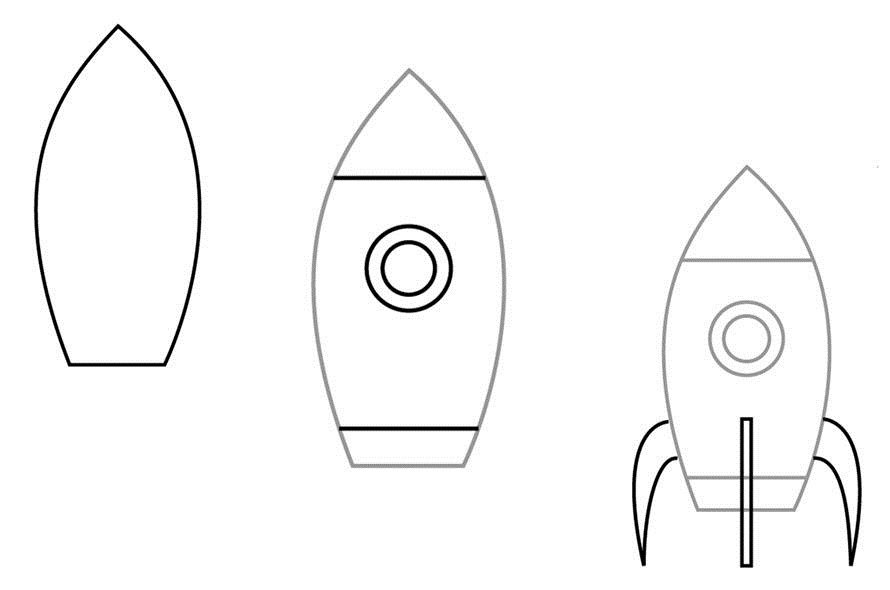 